О внесении изменений в постановление администрации муниципального района Пестравский Самарской области от 24.09.2019 № 551 «Об утверждении перечня муниципального имущества муниципального района Пестравский Самарской области, свободного от прав третьих лиц (за исключением права хозяйственного ведения, права оперативного управления, а также имущественных прав субъектов малого и среднего предпринимательства предназначенного для предоставления во владение и (или) пользование на долгосрочной основе субъектам малого и среднего предпринимательства, организациям, образующим инфраструктуру поддержки субъектов малого и среднего предпринимательства, а также физическим лицам, применяющим специальный налоговый режим)»     	В соответствии с частью 4 статьей 18 Федерального закона от 24.07.2007  № 209-ФЗ «О развитии малого и среднего предпринимательства в Российской Федерации», постановлением администрации муниципального района Пестравский Самарской области от 30.03.2021 г. № 137 «Об утверждении Порядка формирования, ведения, обязательного опубликования перечня муниципального имущества муниципального района Пестравский Самарской области, свободного от прав третьих лиц (за исключением права хозяйственного ведения, права оперативного управления, а также имущественных прав субъектов малого и среднего предпринимательства), предназначенного для предоставления во владение и (или) пользование на долгосрочной основе субъектам малого и среднего предпринимательства, организациям, образующим инфраструктуру поддержки субъектов малого и среднего предпринимательства, а также физическим лицам, применяющим специальный налоговый режим)», руководствуясь ст. ст. 41,43 Устава муниципального района Пестравский Самарской области, администрация муниципального района Пестравский Самарской области ПОСТАНОВЛЯЕТ:1. Внести в постановление администрации муниципального района Пестравский Самарской области от 24.09.2019 № 551 «Об утверждении перечня муниципального имущества муниципального района Пестравский Самарской области, свободного от прав третьих лиц (за исключением права хозяйственного ведения, права оперативного управления, а также имущественных прав субъектов малого и среднего предпринимательства) предназначенного для предоставления во владение и (или) пользование на долгосрочной основе субъектам малого и среднего предпринимательства, организациям, образующим инфраструктуру поддержки субъектов малого и среднего предпринимательства, а также физическим лицам, применяющим специальный налоговый режим)» (далее – Постановление)  изменение, изложив приложение к Постановлению в новой редакции согласно приложению к настоящему Постановлению.2. Опубликовать настоящее постановление в районной газете «Степь» и разместить на официальном Интернет – сайте муниципального района Пестравский Самарской области.3. Контроль за выполнением настоящего постановления возложить на первого заместителя Главы муниципального района Пестравский Самарской области (Н.П. Кузнецова). Глава муниципального района Пестравский                                          С.В. ЕрмоловВласов Н.Н. 8(84674) 21486        СОГЛАСОВАНИЯк  постановлению администрации муниципального района Пестравский   О внесении изменений в постановление от 24.09.2019 № 551 О внесении изменений в постановление администрации муниципального района Пестравский Самарской области от 24.09.2019 № 551 «Об утверждении перечня муниципального имущества муниципального района Пестравский Самарской области, свободного от прав третьих лиц (за исключением права хозяйственного ведения, права оперативного управления, а также имущественных прав субъектов малого и среднего предпринимательства предназначенного для предоставления во владение и (или) пользование на долгосрочной основе субъектам малого и среднего предпринимательства, организациям, образующим инфраструктуру поддержки субъектов малого и среднего предпринимательства, а также физическим лицам, применяющим специальный налоговый режим)» 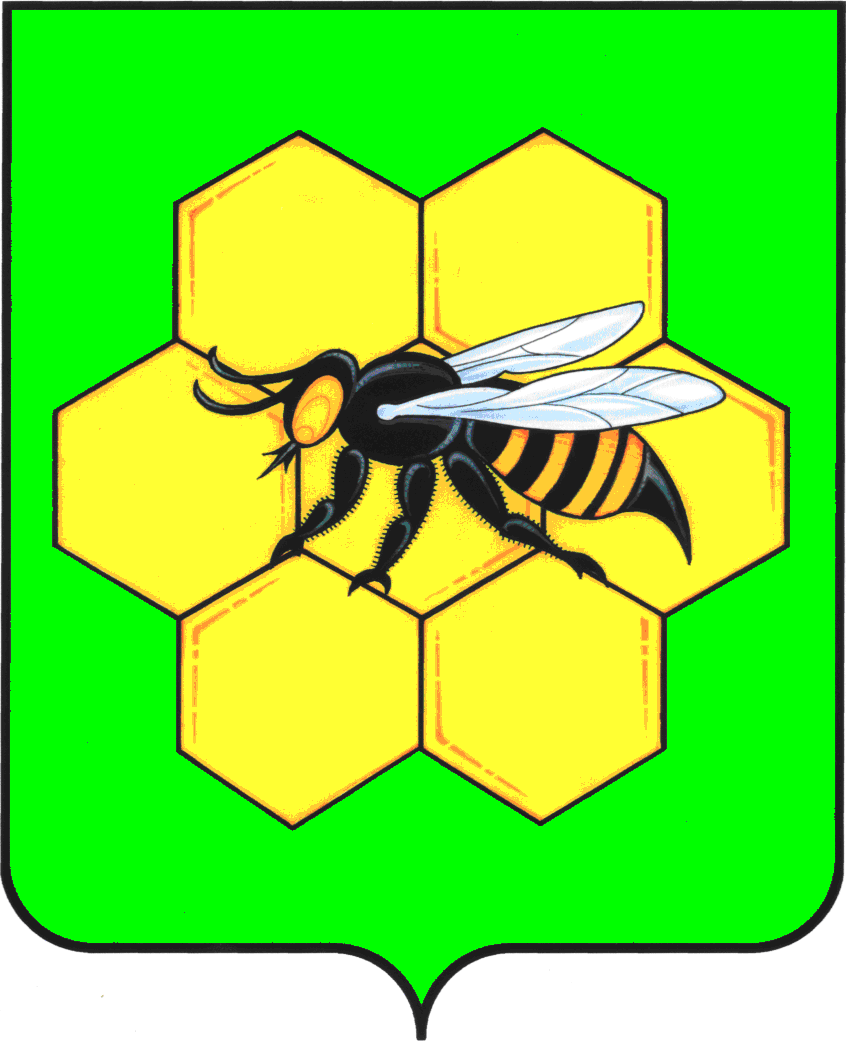 АДМИНИСТРАЦИЯМУНИЦИПАЛЬНОГО РАЙОНАПЕСТРАВСКИЙСАМАРСКОЙ ОБЛАСТИПОСТАНОВЛЕНИЕот____________________№___________ДолжностьДатапоступлениядокументаРосписьФ.И.О.Первый заместительглавы муниципального района Пестравский Кузнецова Н.П.Юрисконсульт МКУ «ОПУМИЗР администрации муниципального района Пестравский Власов Н.Н.Начальник правового отдела администрации муниципального района ПестравскийУварова Е.В.Главный специалист администрации муниципального района Пестравский по развитию потребительского рынкаАрапова Н.А.